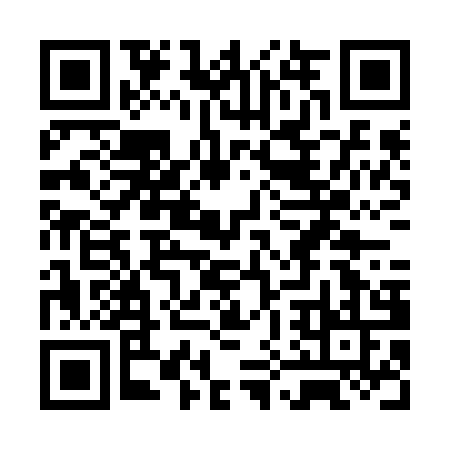 Ramadan times for Sutton Forest, AustraliaMon 11 Mar 2024 - Wed 10 Apr 2024High Latitude Method: NonePrayer Calculation Method: Muslim World LeagueAsar Calculation Method: ShafiPrayer times provided by https://www.salahtimes.comDateDayFajrSuhurSunriseDhuhrAsrIftarMaghribIsha11Mon5:295:296:551:094:417:227:228:4212Tue5:305:306:551:084:407:217:218:4113Wed5:315:316:561:084:397:207:208:3914Thu5:325:326:571:084:387:187:188:3815Fri5:335:336:581:084:387:177:178:3616Sat5:345:346:591:074:377:157:158:3517Sun5:355:356:591:074:367:147:148:3318Mon5:365:367:001:074:357:137:138:3219Tue5:375:377:011:064:347:117:118:3120Wed5:385:387:021:064:337:107:108:2921Thu5:395:397:031:064:327:097:098:2822Fri5:395:397:031:064:327:077:078:2623Sat5:405:407:041:054:317:067:068:2524Sun5:415:417:051:054:307:047:048:2325Mon5:425:427:061:054:297:037:038:2226Tue5:435:437:071:044:287:027:028:2027Wed5:445:447:071:044:277:007:008:1928Thu5:445:447:081:044:266:596:598:1829Fri5:455:457:091:034:256:576:578:1630Sat5:465:467:101:034:246:566:568:1531Sun5:475:477:101:034:236:556:558:131Mon5:485:487:111:034:226:536:538:122Tue5:485:487:121:024:216:526:528:113Wed5:495:497:131:024:206:516:518:094Thu5:505:507:141:024:196:496:498:085Fri5:515:517:141:014:186:486:488:076Sat5:525:527:151:014:176:476:478:057Sun4:524:526:1612:013:165:455:457:048Mon4:534:536:1712:013:155:445:447:039Tue4:544:546:1712:003:145:435:437:0110Wed4:544:546:1812:003:145:415:417:00